Parcours 16km 
Trail de la valserine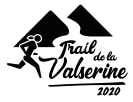 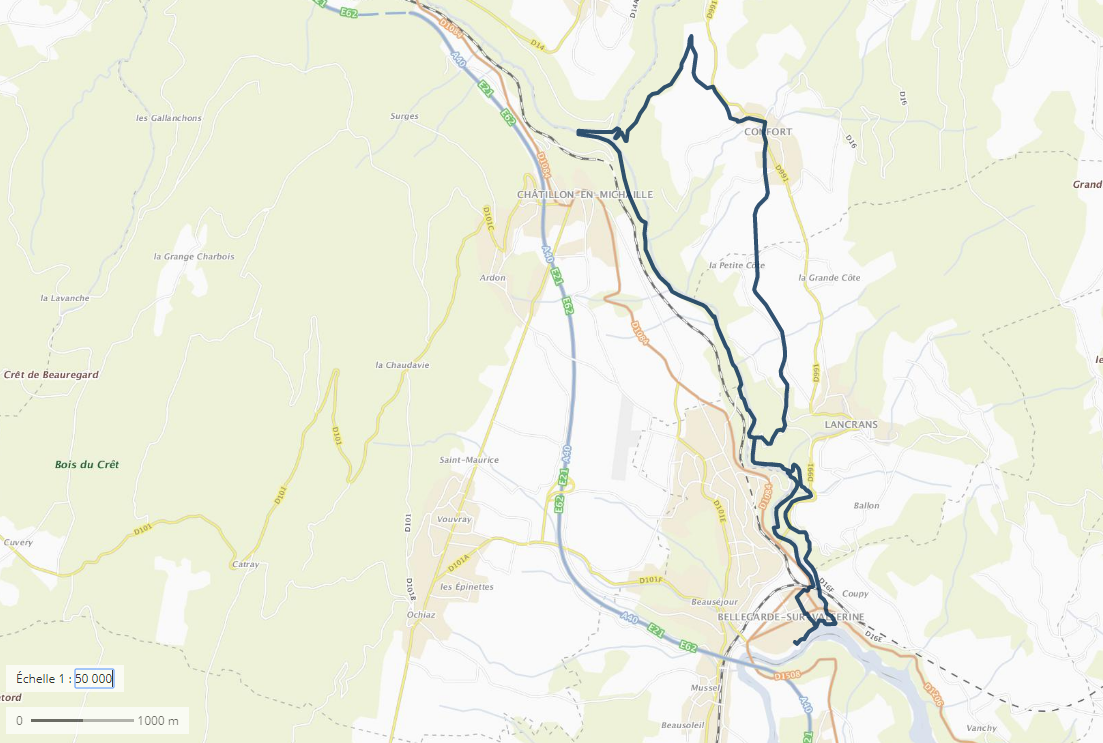 